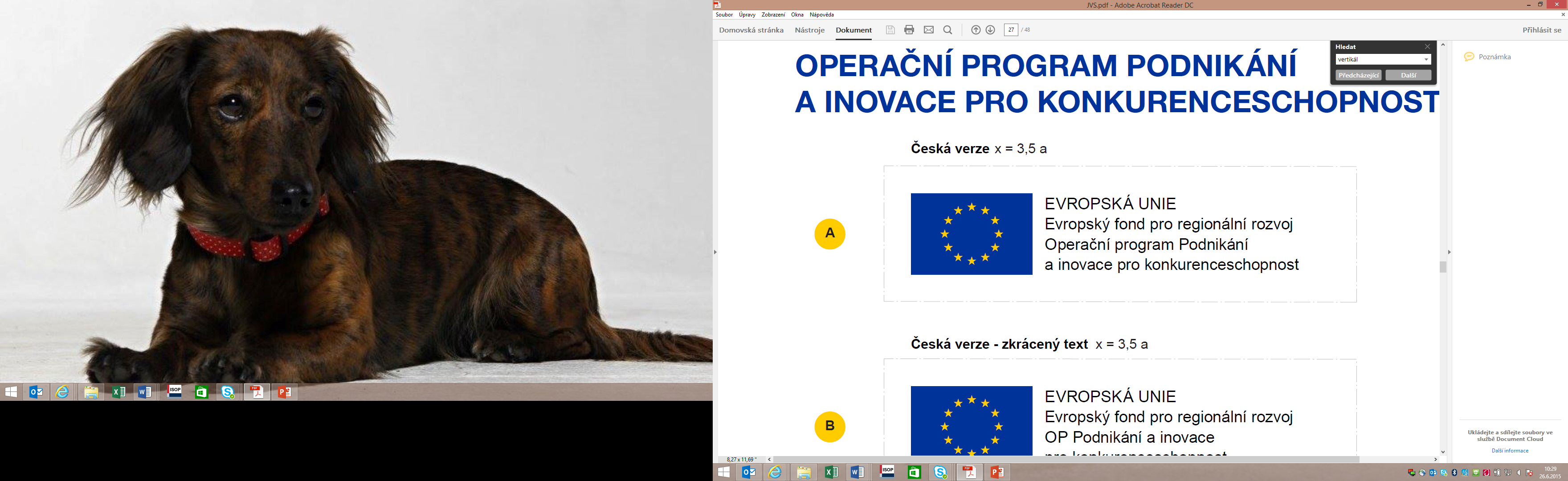 Hodnotící list Zadavatel: 	UNIVIT s.r.o.se sídlem Na vlčinci 16/3, Klášterní Hradisko, 779 00 Olomouc, IČ: 451 92 961Zakázka:	Výběrové řízení na grafický návrh a dodávku tiskových materiálůDodavatel:	   [doplní dodavatel]se sídlem:	[doplní dodavatel]IČ: 	[doplní dodavatel]jednající:	[doplní dodavatel](dále jen "dodavatel")Grafického návrhu a dodávky tiskových materiálů*vyberte měnu (CZK/EUR)Dodavatel tímto výslovně prohlašuje, že je vázán svou nabídkou po dobu 1 měsíce ode dne uplynutí lhůty pro podání nabídek.Dodavatel tímto výslovně prohlašuje, že je schopen ekonomicky a finančně splnit veřejnou zakázku.V____________ dne ________________________________jméno, příjmení [doplní dodavatel]funkce [doplní dodavatel]Cena bez DPH CZK/EUR *DPH CZK/EUR *Cena včetně DPH CZK/EUR *